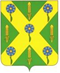 РОССИЙСКАЯ ФЕДЕРАЦИЯОРЛОВСКАЯ ОБЛАСТЬНОВОСИЛЬСКИЙ РАЙОННЫЙ СОВЕТ НАРОДНЫХ ДЕПУТАТОВРЕШЕНИЕ           26 декабря 2023 года                                                 №   137   - РС                г. НовосильОб отчёте о результатах оперативно-служебнойдеятельности МО МВД России «Новосильское» за 2023 год      Заслушав и обсудив отчёт начальника МО МВД России «Новосильское» полковника полиции Гаранина В.С. о результатах оперативно-служебной деятельности МО МВД России «Новосильское» за 2023 год, руководствуясь  частью  3  статьи  8  Федерального  Закона  от  7 февраля 2011 года №  3 – ФЗ «О полиции», Новосильский районный Совет народных депутатов решил:         1. Принять к сведению отчёт начальника МО МВД России «Новосильское» полковника полиции Гаранина В.С. о результатах оперативно-служебной деятельности МО МВД России «Новосильское» за 2023 год (прилагается).        2.Рекомендовать МО МВД России «Новосильское»  продолжить работу повзаимодействию с органами местного самоуправления Новосильского района, направленную на профилактику правонарушений и противодействие преступности на территории района.       3. Рекомендовать администрации района продолжить работу по оказанию содействия полиции в укреплении взаимодействия органов местного самоуправления района, правоохранительных органов, общественных организаций и граждан по борьбе с преступностью, соблюдению законности и правопорядка на территории района.        4. Контроль за исполнением принятого решения возложить на комиссию по законодательству и правовому регулированию.  Председатель Новосильскогорайонного Совета народных депутатов                                          Д.П. Сигачев                       